Күні: 19.03.2020-20.03.2019
Пән: сауат ашу
Тақырыбы: Ас –адамның арқауы. Дыбыстар мен әріптер.
Сынып : 1 А
Мұғалім: Блалова Н. Ж.

1-тапсырма . Сөйлемдерді көшіріп жаз.
Нан-қасиетті тағам. Дастарқанға алдымен нан қойылады. Нанды жерге тастауға болмайды.Нан-қасиетті тағам сөзіне дыбыстық талдау жасау.2-тапсырма Сұрақтарға жазбаша жауап  бер.
- Дыбыс дегеніміз не?
-Әріп дегеніміз не?-Дыбыстар нешеге бөлінеді? Дауысты дыбыстарды қандай түспен белгілейміз?-Дауыссыз дыбыстарды ше?-Буын дегеніміз не?

3-тапсырма Сөздерге дыбыстық талдау жасау.Әке,ана,бала,сырмақ,қамшы,нан.

4-тапсырма  Өлеңді жатқа жазЕсіңде болсын,балам,Нан-қастерлі тағам.5-тапсырма Пайдалы тағамдар мен зиянды тағамдарды бөліп жаз.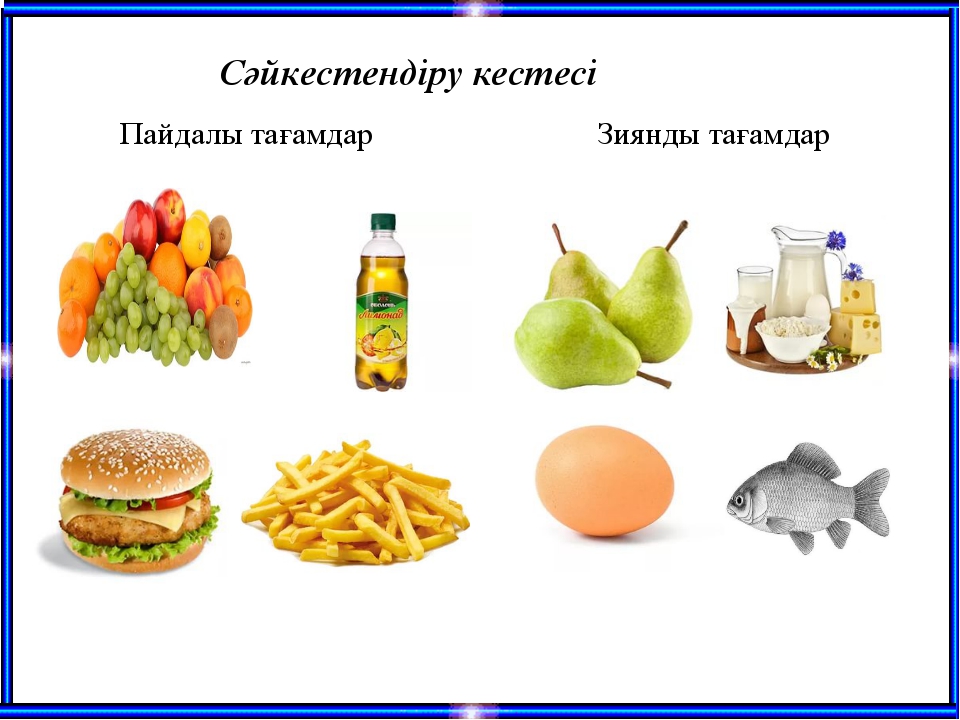 